Мы рады видеть Вас на наших мероприятиях!!!В Афише могут быть изменения.Уточняйте информацию о предстоящих мероприятиях в местах их проведения заранее.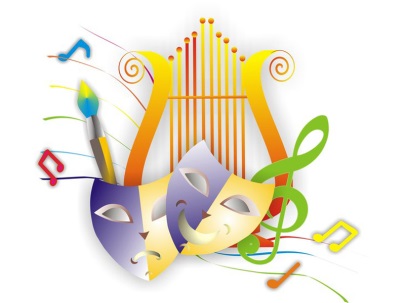 Афиша мероприятийна октябрь 2018 годаДата и время проведенияНаименование мероприятияМесто проведенияВозра-стные ограни-ченияВходКонтактные данные,e-mailКаждый понедельникДуховное воспитание священнослужителя  с жителями«Культурно-досуговое объединение»Филиал «Прилепскийп. Прилепы,ул. Буденного д.9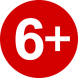 Вход свободныйТел.8(4872)77-32-5477-31-91Еmail:tula-mbuk_kdo@tularegion.org1 октября  2018 года 14.00Праздничная программа с чаепитием ко Дню пожилых людей«Во имя радости душевной»в рамках проекта «Бодрость и радость»МБУК «Культурно-досуговое объединение»Филиал «Прилепский»Отдел «Сергиевский»п. Сергиевский,ул. Центральная, д.18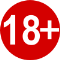 Вход свободныйТел.8(4872)77-32-5477-31-91Еmail:tula-mbuk_kdo@tularegion.org1 октября 2018 года 15.00Чаепитие«Бабушкины посиделки»в рамках проекта «Бодрость и радость»МБУК «Культурно-досуговое объединение»Филиал «Прилепский» отдел «Ильинский»п. Ильинка,ул. Центральная д.19а к.1Вход свободныйТел.8(4872)77-32-5477-31-91Еmail:tula-mbuk_kdo@tularegion.org1 октября 2018 года15.00Литературно-музыкальная  гостиная «Возраст это не беда, была бы молода душа», посвященная Дню пожилого человека в рамках проекта «Дни двора 2018»МБУК «Культурно-досуговое объединение»Филиал «Федоровский» отдел «Алешинский»,с. Алешня,ул. Центральная, д.35Вход свободныйТел.8(4872)77-49-18Еmail:tula-mbuk_kdo@tularegion.org1-12 октября201815.30Выставка ДПТ«Осенняя сказка»в рамках проекта «Мастерская»МБУК «Культурно-досуговое объединение»Филиал «Федоровский» отдел «Алешинский»,с. Алешня,ул. Центральная, д.35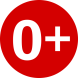 Вход свободныйТел.8(4872)77-49-18Еmail:tula-mbuk_kdo@tularegion.org1 октября 2018 года16:00Праздничная программа«С днем мудрости,  добра и уважения!»(к Международному дню пожилых людей)Городская библиотека № 18г. Тула, Скуратовский м-н, д. 1Вход свободныйТел.8(4872)31-33-46Email: tbs_bibl18@tularegion.org1 октября 2018 года 17.00Литературно-музыкальная композиция, посвященная  Дню пожилого человека «Мелодии нашей юности»в рамках проекта «Бодрость и радость»МБУК «Культурно-досуговое объединение»Филиал «Прилепский»п. Прилепы,ул. Буденного, д. 9Вход свободныйТел.8(4872)77-32-5477-31-91Еmail:tula-mbuk_kdo@tularegion.org1 октября 2018 года17:00Встреча за круглым столом, посвященная     Дню пожилого человека«Молодые сердцем и душой»-чаепитие;-игры и конкурсы;-музыкальная викторинав рамках проекта «Бодрость и радость»МБУК «Культурно-досуговое объединение»Филиал «Богучаровский» отдел «Рождественский»40 лет Октября, д.1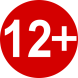 Вход свободныйТел.8(4872)72-68-34Еmail:tula-mbuk_kdo@tularegion.org1 октября 2018 года17:00Встреча поколений,посвященная международному Дню пожилого человека«Бабушкины посиделки»-сценическая зона;- пространство  отдыхав рамках проекта«Бодрость и радость»МБУК «Культурно-досуговое объединение»Филиал «Богучаровский»Отдел «Торховский»п. Торхово,ул. Центральная, дом 24Вход свободныйТел.8(4872)72-68-34Еmail:tula-mbuk_kdo@tularegion.org1 октября2018 года17.30Праздничная программа к Дню пожилого человека«Бенефис бабушек…»-конкурсы, игры;-караоке;-чаепитиев рамках проекта«Бодрость и радость»)МБУК «Культурно-досуговое объединение»Филиал «Богучаровский»Отдел «Архангельский»с. Архангельскоеул. Промышленная, д.2Вход свободныйТел.8(4872)72-68-34Еmail:tula-mbuk_kdo@tularegion.org1 октября 2018 года18.00День пожилого человека «Осень. Листопад»в рамках проекта «Бодрость и радость»МБУК «Культурно - досуговое объединение»филиал «Шатский»п. Шатск,ул. Садовая, д.1-аВход свободныйТел.8(4872)77-32-5477-31-91Еmail:tula-mbuk_kdo@tula1 октября 2018 года 18.00Вечер отдыха «Мои года - моё богатство», посвященный Дню пожилого человека в рамках проекта «Дни двора 2018» и проекта «Бодрость и радость»МБУК «Культурно-досуговое объединение»Филиал «Рассветский»п. Рассвет, д. 35Вход свободныйТел.8(4872)72-25-03Еmail:tula-mbuk_kdo@tularegion.org1 октября2018 года18.00Вечер отдыха«Мои года - моё богатство», посвященный Дню пожилого человека в рамках проекта «Дни двора 2018» и проекта «Бодрость и радость»МБУК «Культурно-досуговое объединение»Филиал «Рассветский»                  отдел «Иншинский»п. Иншинский, д.22Вход свободныйТел.8(4872)72-35-81Еmail:tula-mbuk_kdo@tularegion.org1 октября2018 года18.00Музыкальное кафе                              «Мои года – моё богатство», посвященное Дню пожилого человека в рамках проекта «Дни двора 2018» и проекта «Бодрость и радость»МБУК «Культурно-досуговое объединение»Филиал «Рассветский»Отдел «Зайцевский»с. Зайцево,ул. Новая, д.1Вход свободныйТел.8(4872)50-86-63Еmail:tula-mbuk_kdo@tularegion.org1 октября201818.00Вечер отдыха«Мои года - моё богатство», посвященный Дню пожилого человека в рамках проекта «Дни двора 2018» и проекта «Бодрость и радость»МБУК «Культурно-досуговое объединение»Филиал «Рассветский»                  Отдел «Михалковский»п. Михалково,ул. Карбышева, д.20 аВход свободныйТел.8(4872)72-43-24Еmail:tula-mbuk_kdo@tularegion.org1 октября 2018 года  19.00Вечер встреч«Страницы молодости нашей»в честь празднования Дня пожилых людей  в рамках проекта «Бодрость и радость»МБУК «Культурно - досуговое объединение»филиал «Культурно-спортивный комплекс»п. Ленинский,ул. Гагарина, д. 9Вход свободныйТел.8(4872)77-32-5477-31-91Еmail:tula-mbuk_kdo@tularegion.org2 октября 2018 года 13:00Литературный вечер«И золото листвы, и мудрость зрелых лет»(к Международному дню пожилых людей)Городская библиотека № 4г. Тула, ул. Металлургов, д. 34Вход свободныйТел.8(4872)45-52-02Email: tbs_bibl4@tularegion.org2 октября 2018 года15.30Концертная программа «От всей души», посвящённая Дню пожилого человекав рамках проекта «День двора»МБУК «Культурно-досуговое объединение»Филиал «Барсуковский»п. Барсуки,ул. Советская, д.16аВход свободныйТел.8(4872)77-32-92Еmail:tula-mbuk_kdo@tularegion.org2 октября 2018 год16.30Концертная программа,посвященный  Дню пожилого человека«Когда вы были молоды» в рамках проекта «Бодрость и радость»МБУК «Культурно-досуговое объединение»филиал «Концертный зал «Орион»п. Обидимо,ул. Школьная д.4Вход свободныйТел.8(4872)72-60-96Еmail:tula-mbuk_kdo@tularegion.org2 октября2018 года17.00Вечер отдыха к Дню пожилого человека«Мы не устанем вас благодарить»- игры и конкурсы;-мастер-классы;-караоке;-чаепитиев рамках проекта«Бодрость и радость»МБУК «Культурно-досуговое объединение»Филиал «Богучаровский»п. Октябрьский д.113Вход свободныйТел.8(4872)72-68-34Еmail:tula-mbuk_kdo@tularegion.org2 октября 2018 года 18.00Посиделки ко Дню пожилого человека «Искусство чаепития»в рамках проекта «Бодрость и радость»МБУК «Культурно- досуговое объединение» филиал     «Прилепский»отдел  «Старобасовский»,д. Старое Басово д.38аВход свободныйТел.8(4872)77-32-5477-31-91Еmail:tula-mbuk_kdo@tularegion.org2 октября 2018 года 18.00Вечер отдыха «Мои года -моё богатство», посвященный Дню пожилого человека в рамках проекта «Дни двора 2018» и проекта «Бодрость и радость»п. НовыйВход свободныйТел.8(4872)50-86-63Еmail:tula-mbuk_kdo@tularegion.org3 октября 2018 года10:30Акция«Покорми птиц к зиме»(к Всемирному дню животных)Городская библиотека № 21г. Тула, п. Южный,ул. Шахтерская, д. 49-БВход свободныйТел.8(4872)31-49-41Email: tbs_bibl21@tularegion.org3 октября2018 года16.00Мастер - класс«Открытка для учителя!» в рамках  проекта «Мастерская»МБУК «Культурно -досуговое объединение»Филиал «Плехановский»ул. Заводская, д.17а(фойе филиала «Плехановский»)Вход свободныйТел. 8 (4872)75-22-29Еmail:tula-mbuk_kdo@tularegion.org3 октября 201816.00Концертно – развлекательная программа «Возраст – это не беда, была бы молода душа», посвященная Дню пожилого человекав рамках проекта «Бодрость и радость»МБУК «Культурно-досуговое объединение»Филиал «Федоровский»ул. Станционная, д.5Вход свободныйТел.8(4872)77-49-18Еmail:tula-mbuk_kdo@tularegion.org3 октября 2018 года 17.00Выставка рисунков ко Дню учителя «Мой любимый учитель»МБУК «Культурно-досуговое объединение»Филиал «Прилепский»Отдел «Сергиевский»п. Сергиевский,ул. Центральная, д.18Вход свободныйТел.8(4872)77-32-5477-31-91Еmail:tula-mbuk_kdo@tularegion.org3 октября 2018 года18:00Танцевально – развлекательная программа «Двигайся больше!», посвященная Дню музыки.МАУК «КДС»ДК Хомяково, Берёзовская, 2.ВходсвободныйТел.8(4872)43-62-71Еmail:gkzmuk@tularegion.org3 октября 2018 года  18.30«Есенин – Fest» в честь Есенинского праздника поэзии  в рамках проекта «Все свои»МБУК «Культурно - досуговое объединение»филиал «Культурно-спортивный комплекс»п. Ленинский,ул. Гагарина, д. 9Вход свободныйТел.8(4872)77-32-5477-31-91Еmail:tula-mbuk_kdo@tularegion.org3 октября 2018 года19.00Концерт Андрея Насонова.Тула.МАУК «КДС»«Городской концертный зал»Советская,2ВходсвободныйТел.8(4872)55-05-26,55-05-64Еmail:gkzmuk@tularegion.org4 октября 2018 года11:00Час интересных сообщений«Мы друзья твои, природа!»(к Всемирному дню животных)Городская библиотека № 20им. А.С. Пушкинаг. Тула, ул. М. Горького, д. 20Вход свободныйТел.8(4872)34-12-64Email:tbs_bibl20@tularegion.org4 октября 2018 года17.00Детская игровая программаАттракционыМАУК «КДС»Дом культуры «Косогорец»Гагарина 250руб.Тел.8(4872)55-05-26,55-05-64Еmail:gkzmuk@tularegion.org4 октября 2018 года18.00Шоу Ильи КоржоваМАУК «КДС»«Городской концертный зал»Советская,2500-1000рТел.8(4872)55-05-26,55-05-64Еmail:gkzmuk@tularegion.org4 октября 2018 года 18.15Открытое занятие по настольному теннису «Золотая ракетка» в рамках проекта         «В движении»МБУК «Культурно-досуговое объединение»Филиал «Рассветский»п. Рассвет, д. 35Вход свободныйТел.8(4872)72-25-03Еmail:tula-mbuk_kdo@tularegion.org5 октября2018 года10.00Акция«Всемирный день улыбки»- аквагримм «Веселый смайлик»;-фото-зона «Позитивное фото»;-арт-пространство «Веселый смайлик»;-акция «Шкатулка пожеланий»в рамках проекта«Ищем новые форматы»МБУК «Культурно-досуговое объединение»Филиал «Богучаровский»п. Октябрьский д.113Вход свободныйТел.8(4872)72-68-34Еmail:tula-mbuk_kdo@tularegion.org5 октября 2018 года10:30Литературно-экологическая игра«Зелёная планета»Модельная библиотека № 3им. В.Ф. Рудневаг. Тула, ул. Октябрьская, д. 201Вход свободныйТел.8(4872)43-03-14Email: tbs_bibl3@tularegion.org5 октября2018 года11.00Праздничный концерт учащихся МБОУ СОШ№ 46 п. Ленинский«С Днем Учителя»МБУК «Культурно-досуговое объединение»филиал «Концертный зал «Орион»п. Ленинский,ул. Ленина д.1Вход свободныйТел.8(4872)72-60-96Еmail:tula-mbuk_kdo@tularegion.org5 октября 2018 года12:00Поэтическое крылечко«Я ищу свою душу в стихах»(к Дню памяти А.С. Хомякова)Центральная районная библиотекаЛенинский район, пос. Ленинский,ул. Ленина, д.5Вход свободныйТел.8(4872)72-53-92Email:tbs_srb@tularegion.org5 октября 2018 года14:00Концертная программа, посвященная Дню учителя.МАУК «КДС»ДК Хомяково, Берёзовская, 2.ВходсвободныйТел.8(4872)55-05-26,55-05-64Еmail:gkzmuk@tularegion.org5 октября 2018 года15.00Любительское соревнование по футболу (мальчики), посвященное Дню учителяМБУК «Культурно-досуговое объединение» отдел «Барсуковский»,п. Барсуки,ул. Ленина, 12Вход свободныйТел.8(4872)77-32-92Еmail:tula-mbuk_kdo@tularegion.org5 октября 2018 года16:00Фото-сессияна улицах поселка,посвященная всемирному Дню улыбки«Веселый фотоаппарат»;- арт-пространствов рамках проекта«Ищем новые форматы»МБУК «Культурно-досуговое объединение»Филиал «Богучаровский»Отдел «Торховский»п. Торхово,ул. Центральная, дом 24Вход свободныйТел.8(4872)72-68-34Еmail:tula-mbuk_kdo@tularegion.org5 октября 2018 года16:00Зона активных детских игр.«Всезнайки»-игры и конкурсы,-мастер-классв рамках проекта«Расти, играй!»МБУК «Культурно-досуговое объединение»Филиал «Богучаровский» отдел «Рождественский»п. Рождественский ул.             40 лет Октября, д.1Вход свободныйТел.8(4872)72-68-34Еmail:tula-mbuk_kdo@tularegion.org5 октября 2018 года17.00Кулинарный баттл «Брокколи», посвященный всемирному дню вегетарианства в рамкахпроекта «Бодрость и радость»МБУК «Культурно - досуговое объединение»филиал «Шатский»п. Шатск,ул. Садовая, д.1-аВход свободныйТел.8(4872)77-32-5477-31-91Еmail:tula-mbuk_kdo@tula5 октября2018 года18.00Концертно – развлекательная  программа, посвященная Дню пожилого человека«Нашей жизни осень золотая» в рамках проекта «Бодрость и радость»МБУК «Культурно-досуговое объединение»филиал «Концертный зал «Орион»п. Ленинский,ул. Ленина д.1Вход свободныйТел.8(4872)72-60-96Еmail:tula-mbuk_kdo@tularegion.org5 октября 2018 года19.00Концерт Константина НикольскогоМАУК «КДС»«Городской концертный зал»Советская,2600-2000р.Тел.8(4872)55-05-26,55-05-64Еmail:gkzmuk@tularegion.org5 октября 2018 года20.00Любительское соревнование по баскетболу, посвященное Дню учителяМБУК «Культурно-досуговое объединение» отдел «Барсуковский»,п. Барсуки,ул. Ленина, 12Вход свободныйТел.8(4872)77-32-92Еmail:tula-mbuk_kdo@tularegion.org6 октября 2018 года 11.00Любительское соревнование по волейболу, посвящённое Дню учителяМБУК «Культурно-досуговое объединение» отдел «Барсуковский»,п. Барсуки,ул. Ленина, 12Вход свободныйТел.8(4872)77-32-92Еmail:tula-mbuk_kdo@tularegion.org6 октября 2018 года13.00Любительское соревнование по мини-футболу (мужчины), посвященное Дню учителяМБУК «Культурно-досуговое объединение» отдел «Барсуковский»,п. Барсуки,ул. Ленина, 12Вход свободныйТел.8(4872)77-32-92Еmail:tula-mbuk_kdo@tularegion.org6 октября 2018 года14.4515.5216.5017.56Тематический рейс тульского троллейбуса творчества «Субботняя улитка», посвященный Дню учителя.Маршрут троллейбуса№ 1120р.Тел.8(4872)45-50-77,45-52-49Еmail:tsckid@yandex.ru6 октября2018 года17.00Праздничная программа «Нам года - не беда!»МБУК «Культурно-досуговое объединение»филиал «Шатский»д. ЧастоеВход свободныйТел.8(4872)77-32-5477-31-91Еmail:tula-mbuk_kdo@tula6 октября 2018 года 17.00Мастер-класс по изготовлению корзин из газетных трубочекв рамках проекта «Мастерская»МБУК «Культурно-досуговое объединение»Филиал «Прилепский» отдел «Крутенский»д. Крутое, д.6а.Вход свободныйТел.8(4872)77-32-5477-31-91Еmail:tula-mbuk_kdo@tularegion.org6132027октября2018 года20.00Молодёжная дискотекаМБУК «Культурно -досуговое объединение»Филиал «Плехановский»ул. Заводская, д.17а(фойе филиала «Плехановский»)Вход свободныйТел. 8 (4872)75-22-29Еmail:tula-mbuk_kdo@tularegion.org7 октября 2018 года19.00Концерт Игоря НиколаеваМАУК «КДС»«Городской концертный зал»Советская,21000-3000р.Тел. 8 (4872)55-05-26,55-05-64Еmail:gkzmuk@tularegion.org8 октября 201814.00Игра – квест «В мере профессий»в рамках проекта «Расти! Играй!»МБУК «Культурно-досуговое объединение»Филиал «Федоровский» отдел «Алешинский»,с. Алешня,ул. Центральная, д.35Вход свободныйТел.8(4872)77-49-18Еmail:tula-mbuk_kdo@tularegion.org9 октября 2018 года15:00Познавательная программа «Наши четвероногие друзья», посвященная Международному дню животных.МАУК «КДС»ДК Хомяково, Берёзовская, 2.ВходсвободныйТел.8(4872)43-62-71Еmail:gkzmuk@tularegion.org9 октября 2018 года  17.00Настольная игра «Alias» в рамках проекта «Расти!  Играй»МБУК «Культурно - досуговое объединение»филиал «Культурно-спортивный комплекс»п. Ленинский,ул. Гагарина, д. 9Вход свободныйТел.8(4872)77-32-5477-31-91Еmail:tula-mbuk_kdo@tularegion.org9 октября 2018 года17.00Интеллектуальный ринг «Эрудит» в рамкахпроекта «Расти! Играй!»МБУК «Культурно - досуговое объединение»филиал «Шатский»п. Шатск,ул. Садовая, д.1-аВход свободныйТел.8(4872)77-32-5477-31-91Еmail:tula-mbuk_kdo@tula9 октября 2018 года 18.00Интеллектуальная развлекательная командная игра «Игры разума»МБУК «Культурно-досуговое объединение»Филиал «Рассветский»                  отдел «Иншинский»п. Иншинский, д.22Вход свободныйТел.8(4872)72-35-81Еmail:tula-mbuk_kdo@tularegion.org10  октября2018 года17.00Оздоровительно - досуговое мероприятие«Спорт детям»-спортивные состязанияв рамках проекта«В движении»МБУК «Культурно-досуговое объединение»Филиал «Богучаровский»Отдел «Архангельский»С.Архангельскоеул. Промышленная, д.2Вход свободныйТел.8(4872)72-68-34Еmail:tula-mbuk_kdo@tularegion.org10 октября201817.00Оригами-вечеринка«Веселые животные»МБУК «Культурно-досуговое объединение»Филиал «Рассветский»                  Отдел «Михалковский»п.Михалково,ул. Карбышева, д.20 аВход свободныйТел.8(4872)72-35-81Еmail:tula-mbuk_kdo@tularegion.org10 октября 2018 года  18.00Интеллектуальная игра «Окно в Европу», посвященная 155-летию со дня рождения писателя-географа                      В. А. ОбручеваМБУК «Культурно-досуговое объединение»Филиал «Рассветский»п. Рассвет, д. 35Вход свободныйТел.8(4872)72-25-03Еmail:tula-mbuk_kdo@tularegion.org11 октября 2018 года 14.00Игровая программа для детей «Братья наши меньшие»в рамках проекта «Расти! Играй»МБУК «Культурно- досуговое объединение» филиал     «Прилепский»  отдел  «Старобасовский»,д. Старое Басово д.38аВход свободныйТел.8(4872)77-32-5477-31-91Еmail:tula-mbuk_kdo@tularegion.org11 октября 2018 года15:00Игровая программа «Самые прекрасные», посвященная Международному дню девочек.МАУК «КДС»ДК Хомяково, Берёзовская, 2.ВходсвободныйТел.8(4872)43-62-71Еmail:gkzmuk@tularegion.org11 октября 2018 года 15.00Мастер-класс по декоративно-прикладному творчеству «Осенние мотивы»МБУК «Культурно-досуговое объединение»Филиал «Барсуковский»п.Барсуки,ул. Советская, д.16аВход свободныйТел.8(4872)77-32-92Еmail:tula-mbuk_kdo@tularegion.org11 октября 2018 года 15.00Спортивная эстафета «Мы против наркотиков»в рамках проекта «В движении»МБУК «Культурно-досуговое объединение»Филиал «Прилепский» отдел «Ильинский»п. Ильинкаул. Центральная д.19а к.1Вход свободныйТел.8(4872)77-32-5477-31-91Еmail:tula-mbuk_kdo@tularegion.org11 октября 2018 года  17.00Настольная игра «Эки воки» в честь празднования международного Дня девочек в рамках проекта « Расти!  Играй»МБУК «Культурно - досуговое объединение»филиал «Культурно-спортивный комплекс»п. Ленинский,ул. Гагарина, д. 9Вход свободныйТел.8(4872)77-32-5477-31-91Еmail:tula-mbuk_kdo@tularegion.org11 октября 2018 года 18.00Турнир по игре «Мафия» среди команд п. Рассвет и п. ИншинскийМБУК «Культурно-досуговое объединение»Филиал «Рассветский»п. Рассвет, д. 35Вход свободныйТел.8(4872)50-86-63Еmail:tula-mbuk_kdo@tularegion.org12   октября2018 года15.00Фольклорная игроваяпрограмма«Затейливая Околица»МБУК «Культурно-досуговое объединение»Филиал «Рассветский»с. Зайцево,ул. Школьная, д 5.МУК ТБС Зайцевская сельская библиотекаВход свободныйТел.8(4872)72-25-03Еmail:tula-mbuk_kdo@tularegion.org12 октября 2018 года 17.00Ретро-вечер«Листья желтые»в рамках проекта «Бодрость и радость»МБУК «Культурно-досуговое объединение»Филиал «Прилепскийп. Прилепы ул. Буденного д.9Вход свободныйТел.8(4872)77-32-5477-31-91Еmail:tula-mbuk_kdo@tularegion.org12 октября2018 года18.00Спортивно - образовательная программа:«Fitness - дети»детский  «Стрит -арт» в рамках  проекта «Расти! играй»МБУК «Культурно -досуговое объединение»Филиал «Плехановский»ул. Заводская, д.17ахореографический зал филиала «Плехановский»Вход свободныйТел. 8 (4872)75-22-29Еmail:tula-mbuk_kdo@tularegion.org12 октября2018 года19.00Дружеская встреча по футболу «Лига чемпионов» среди участников КФ «Новое поколение» и учеников Иншинской СОШМБУК «Культурно-досуговое объединение»Филиал «Рассветский»                  отдел «Иншинский»п. Иншинский, д.22Вход свободныйТел.8(4872)72-35-81Еmail:tula-mbuk_kdo@tularegion.org13 октября2018 года12.00Игровая программа для детей «Осень в гости к нам пришла»МБУК «Культурно-досуговое объединение»Филиал «Барсуковский»Отдел «Хрущевский»с. Хрущево,ул. Шкляра, д.1аВход свободныйТел.8(4872)77-32-92Еmail:tula-mbuk_kdo@tularegion.org13 октября2018 года13.30Вокальный марафон«Раскрой свой голос»;-мастер-класс по вокалу-караоке - батлв рамках проекта«Ищем новые форматы»МБУК «Культурно-досуговое объединение»Филиал «Богучаровский»п.Октябрьский д.113Вход свободныйТел.8(4872)72-68-34Еmail:tula-mbuk_kdo@tularegion.org13 октября 2018 года 17.00Детская дискотека«Если весело живется»МБУК «Культурно-досуговое объединение»Филиал «Прилепский»отдел «Крутенский»д. Крутое, д.6а.Вход свободныйТел.8(4872)77-32-5477-31-91Еmail:tula-mbuk_kdo@tularegion.org13 октября 2018 года 17.00Мастер-класс по изготовлению корзин из газетных трубочек «Бабушкин сундучок»в рамках проекта «Мастерская»МБУК «Культурно-досуговое объединение»Филиал «Прилепский»Отдел «Сергиевский»п. Сергиевский,ул. Центральная, д.18Вход свободныйТел.8(4872)77-32-5477-31-91Еmail:tula-mbuk_kdo@tularegion.org13 октября 2018 года19.00Концерт группы «ПИКНИК»МАУК «КДС»«Городской концертный зал»Советская,21000-1800р.Тел.8(4872)55-05-26,55-05-64Еmail:gkzmuk@tularegion.org13 октября 2018 года19.00Ретро-вечер за столикамиМАУК «КДС»Дом культуры «Косогорец»Гагарина 2250р.Тел.8(4872)23 -72 -88, 23- 69-63Еmail:kosogorec@tularegion.org14 октября 2018 года09.00Первый международный фестиваль-конкурс детского, юношеского и взрослого творчества «Золотая звезда».МАУК «КДС»«Центр культуры и досуга»г. Тула, ул. Металлургов,22ВходсвободныйТел.8(4872)45-50-77,45-52-49Еmail:tsckid@yandex.ru15 октября 2018 года 14.00Детская игровая программа «Светофор», посвященная Дню автомобилистаМБУК «Культурно-досуговое объединение»Филиал «Рассветский»п. Рассвет, д. 35Вход свободныйТел.8(4872)72-43-24Еmail:tula-mbuk_kdo@tularegion.org16 октября 2018 года12:30Литературный праздник «Надежда на хорошее будущее»(по творчеству В. Крапивина)Модельная библиотека  № 14г. Тула, ул. Металлургов, д. 2-АВход свободныйТел.8(4872)40-70-00Email: tbs_bibl14@tularegion.org16 октября 2018 года15:00Мастер-класспо изготовлению сувенира из соленого теста«Мультяшная рыбка», посвященный международному Дню хлеба;-арт-пространствов рамках проекта«Мастерская»МБУК «Культурно-досуговое объединение»Филиал «Богучаровский»Отдел «Торховский»п. Торхово,ул. Центральная, дом 24Вход свободныйТел.8(4872)72-68-34Еmail:tula-mbuk_kdo@tularegion.org16 октября 2018 года15:00День настольных игр.МАУК «КДС»ДК Хомяково, Берёзовская, 2.ВходсвободныйТел.8(4872)43-62-71Еmail:gkzmuk@tularegion.org16 октября 2018 года 17.00Творческий эксперимент«Путешествие по «ФАСТфуду»в рамках проекта «Все свои»МБУК «Культурно - досуговое объединение»филиал «Культурно-спортивный комплекс»п. Ленинский,ул. Гагарина, д. 9Вход свободныйТел.8(4872)77-32-5477-31-91Еmail:tula-mbuk_kdo@tularegion.org16 октября 201817.00Игра – квест «В мере профессий»в рамках проекта «Расти! Играй!»МБУК «Культурно-досуговое объединение»Филиал «Федоровский»ул. Станционная, д.5Вход свободныйТел.8(4872)77-49-18Еmail:tula-mbuk_kdo@tularegion.org16 октября2018 года18.00Открытое танцевальное пространство«Движение-это жизнь»:Pilates в рамках проекта                   «В движении»МБУК «Культурно-досуговое объединение»Филиал «Рассветский»                  отдел «Иншинский»п. Иншинский, д.22Вход свободныйТел.8(4872)72-25-03Еmail:tula-mbuk_kdo@tularegion.org16 октября 2018 года19.00Спектакль «Свободная любовь»МАУК «КДС»«Городской концертный зал»Советская,2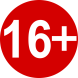 1000-2500р.Тел.8(4872)55-05-26,55-05-64Еmail:gkzmuk@tularegion.org17 октября 2018 года10.00Выставка детских рисунков по безопасности дорожного движения«Знай правила движенья, как таблицу умноженья» в рамках проекта «Мастерская»МБУК «Культурно-досуговое объединение»филиал «Концертный зал «Орион»отдел «Обидимский»п. Обидимо,ул. Школьная д.4Вход свободныйТел.8(4872)72-60-96Еmail:tula-mbuk_kdo@tularegion.org17 октября 2018 года14.00Встреча учащихся ЦО №45 со специалистом ГУЗ «Тульский областной  центр медицинской профилактики  им.Я.С.Стечкина» «Дорога без опасности» в рамках проекта «Искусству – да, наркотикам – нет».МАУК «КДС»«Центр культуры и досуга»г. Тула, ул. Металлургов,22ВходсвободныйТел.8(4872)45-50-77,45-52-49Еmail:tsckid@yandex.ru17 октября 2018 года16.00Игровая программа«Береги здоровье смолоду»(по профилактике немедицинского потребления наркотиков в молодёжной среде)МБУК «Культурно-досуговое объединение»Филиал «Рассветский»Отдел «Зайцевский»с. Зайцево,ул. Новая, д.1Вход свободныйТел.8(4872)72-43-24Еmail:tula-mbuk_kdo@tularegion.org17 октября 2018 года 17.00Выставка поделок из овощей и необычных плодов «Огородные рассыпушки»в рамках проекта «Мастерская»МБУК «Культурно-досуговое объединение»Филиал «Прилепскийп. Прилепы,ул. Буденного д.9Вход свободныйТел.8(4872)77-32-5477-31-91Еmail:tula-mbuk_kdo@tularegion.org17 октября 201817.00Развлекательная программа турнир по настольной игре «Активити»в рамках проекта «Расти! Играй!»МБУК «Культурно-досуговое объединение»Филиал «Федоровский» отдел «Алешинский»,с. Алешня,ул. Центральная, д.35Вход свободныйТел.8(4872)77-49-18Еmail:tula-mbuk_kdo@tularegion.org17 октября 2018 года19.00Хор Сретенского монастыряМАУК «КДС»«Городской концертный зал»Советская,2500-1600р.Тел.8(4872)55-05-26,55-05-64Еmail:gkzmuk@tularegion.org18 октября 2018 года14:00Час родной истории«Я буду полезен и нужен Отчизне»(к 280-летию со дня рожденияА.Т. Болотова)Модельная библиотека № 1г. Тула, ул. Новомосковская, д. 9Вход свободныйТел.8(4872)37-10-91, 37-13-86Email: tbs_bibl1@tularegion.org18 октября 2018 года 15.00Шашечный турнир «Шашки - это интересно!»МБУК «Культурно-досуговое объединение»Филиал «Прилепский» отдел «Ильинский»п. Ильинкаул. Центральная д.19а к.1Вход свободныйТел.8(4872)77-32-5477-31-91Еmail:tula-mbuk_kdo@tularegion.org18 октября 2018 года16:00Творческая мастерская«Марья искусница»;-мастер класс «Джутовое плетение»в рамках проекта«Мастерская»МБУК «Культурно-досуговое объединение»Филиал «Богучаровский» отдел «Рождественский»п. Рождественскийул. 40 лет Октября, д.1Вход свободныйТел.8(4872)72-68-34Еmail:tula-mbuk_kdo@tularegion.org18 октября 2018 года 16.00Выездное мероприятие,игровая программа «Осенние забавы»в рамках проекта «Клуб на колесах»МБУК «Культурно- досуговое объединение» филиал     «Прилепский»отдел  «Старобасовский»,д. Варваровка(детская площадка)Вход свободныйТел.8(4872)77-32-5477-31-91Еmail:tula-mbuk_kdo@tularegion.org18 октября 2018 года 16.15Час развлечений «В гостях у сказки» в рамках проекта «Расти! Играй!»МБУК «Культурно-досуговое объединение»Филиал «Рассветский»п. Рассвет, д. 47,МБДОУ «ЦО № 52им. В. В. Лапина»Вход свободныйТел.8(4872)50-86-63Еmail:tula-mbuk_kdo@tularegion.org18 октября 2018 года  17.00Фестиваль  дворовых игр«GamesFeST» в рамках проекта «Расти!  Играй»МБУК «Культурно - досуговое объединение»филиал «Культурно-спортивный комплекс»п. Ленинский,ул. Гагарина, д. 9Вход свободныйТел.8(4872)77-32-5477-31-91Еmail:tula-mbuk_kdo@tularegion.org18 октября2018 года18.00Мастер-класс по прикладному искусству «Очумелые ручки»МБУК «Культурно-досуговое объединение»Филиал «Рассветский»                  отдел «Иншинский»п. Иншинский, д.22Вход свободныйТел.8(4872)72-43-24Еmail:tula-mbuk_kdo@tularegion.org19 октября 2018 года12:30Игра-путешествие«Сказки о кораблях и крыльях, или в гости к Владиславу Крапивину»Городская библиотека № 19г. Тула, п. Хомяково,ул. Березовская, д. 2Вход свободныйТел.8(4872)43-62-88Email:tbs_bibl19@tularegion.org19 октября 201814.00Викторина «Планета животных»в рамках проекта «Расти! Играй!»МБУК «Культурно-досуговое объединение»Филиал «Федоровский» отдел «Алешинский»,с. Алешня,ул. Центральная, д.35Вход свободныйТел.8(4872)77-49-18Еmail:tula-mbuk_kdo@tularegion.org19 октября201817.00Интеллектуальный батл«Супер – босс 2018!»МБУК «Культурно-досуговое объединение»Филиал «Рассветский»                  Отдел «Михалковский»п.Михалково,ул.Карбышева, д.20 аВход свободныйТел.8(4872)72-25-03Еmail:tula-mbuk_kdo@tularegion.org19 октября 2018 года 18.00Открытое занятие по лечебной физической культуре для людей пожилого возраста «Старость в радость» в рамках проекта «Бодрость и радость»МБУК «Культурно-досуговое объединение»Филиал «Рассветский»п. Рассвет, д. 35Вход свободныйТел.8(4872)72-43-24Еmail:tula-mbuk_kdo@tularegion.org19 октября 2018 года19.00Спектакль «Там же, тогда же…»С участием М. АверинаМАУК «КДС»«Городской концертный зал»Советская,21000-2500р.Тел.8(4872)55-05-26,55-05-64Еmail:gkzmuk@tularegion.org19 сентября2018 года19.00Ретро - вечер  «Осенняя гостиная» в рамках  проекта «Бодрость и радость»МБУК «Культурно -досуговое объединение»Филиал «Плехановский»ул. Заводская, д.17а(фойе филиала «Плехановский»)Вход свободныйТел. 8 (4872)75-22-29Еmail:tula-mbuk_kdo@tularegion.org20 октября 2018 года10.00Мастер-класс для детей по живописи «Краски осени»МБУК «Культурно-досуговое объединение»Филиал «Барсуковский»Отдел «Хрущевский»с. Хрущево,ул. Шкляра, д.1аВход свободныйТел.8(4872)77-32-92Еmail:tulambuk_kdo@tularegion.org20 октября2018 года12.00Час творчества«Яркие краски осени»- игры и конкурсы;-мастер-классы по изодеятельности и ДПТв рамках проекта«Мастерская»МБУК «Культурно-досуговое объединение»Филиал «Богучаровский»п. Октябрьский д.113Вход свободныйТел.8(4872)72-68-34Еmail:tula-mbuk_kdo@tularegion.org20 октября 2018 года 17.00Конкурс рисунка и плаката «Нет наркотикам!»МБУК «Культурно-досуговое объединение»Филиал «Прилепский»отдел «Крутенский»д. Крутое, д.6а.Вход свободныйТел.8(4872)77-32-5477-31-91Еmail:tula-mbuk_kdo@tularegion.org20 октября 2018 года 17.00Выставка рисунков«Мир против наркотиков»МБУК «Культурно-досуговое объединение»Филиал «Прилепский»Отдел «Сергиевский»п. Сергиевский,ул. Центральная, д.18Вход свободныйТел.8(4872)77-32-5477-31-91Еmail:tula-mbuk_kdo@tularegion.org20 октября 2018 года17.00Литературная гостиная« Печаль осенняя на рифму вдохновлялала…» со студией романса«Очарование»МАУК «КДС»Дом культуры «Косогорец»По договоруТел.8(4872)23 -72 -88,23- 69-63Еmail:kosogorec@tularegion.org20 октября 2018 года19.00«Стенд-ап». Иван Абрамов.МАУК «КДС»«Городской концертный зал»Советская,2900-2800Тел.8(4872)55-05-26,55-05-64Еmail:gkzmuk@tularegion.org21 октября2018 года15.00Музыкальная викторина«Угадай песню по описанию»в рамках проекта«Ищем новые форматы»МБУК «Культурно-досуговое объединение»Филиал «Богучаровский»Отдел «Архангельский»с. Архангельскоеул. Промышленная, д.2Вход свободныйТел.8(4872)72-68-34Еmail:tula-mbuk_kdo@tularegion.org21 октября 2018 года17.00КВН. Тула.МАУК «КДС»«Городской концертный зал»Советская,2Вход по пригласительным билетамТел.8(4872)55-05-26,55-05-64Еmail:gkzmuk@tularegion.org22 октября2018 года10.00Выставка детских рисунков по безопасности дорожного движения«Знай правила движенья, как таблицу умноженья» в рамках проекта «Мастерская»МБУК «Культурно-досуговое объединение»площадь филиал «Концертный зал «Орион»п. Ленинский,ул. Ленина д.1Вход свободныйТел.8(4872)72-60-96Еmail:tula-mbuk_kdo@tularegion.org22 октября 2018 года  12.00Квест – игра по правилам дорожного движения«Тропа безопасности»в рамках проекта «Расти! Играй»МБУК «Культурно - досуговое объединение»филиал «Культурно-спортивный комплекс»п. Ленинский,ул. Гагарина, д. 9Вход свободныйТел.8(4872)77-32-5477-31-91Еmail:tula-mbuk_kdo@tularegion.org22 октября 201815.00Мастер – класс по изготовлению гербарияв рамках проекта «Мастерская»МБУК «Культурно-досуговое объединение»Филиал «Федоровский» отдел «Алешинский»,с. Алешня,ул. Центральная, д.35Вход свободныйТел.8(4872)77-49-18Еmail:tula-mbuk_kdo@tularegion.org22 октября 2018 года19.00Спектакль театра Сергея Безрукова «Приключения Фандорина»МАУК «КДС»«Городской концертный зал»Советская,2900-2600р.Тел.8(4872)55-05-26,55-05-64Еmail:gkzmuk@tularegion.org23 октября 2018 года 12.00Квест – игра по правилам дорожного движения«Тропа безопасности»в рамках проекта «Расти!Играй»МБУК «Культурно - досуговое объединение»филиал «Культурно-спортивный комплекс»п. Ленинский,ул. Гагарина, д. 9Вход свободныйТел.8(4872)77-32-5477-31-91Еmail:tula-mbuk_kdo@tularegion.org23 октября 2018 года 14.00Игровая программа «Смехопанорама»  в рамках проекта «Расти! Играй!»МБУК «Культурно-досуговое объединение»Филиал «Рассветский»п. Иншинский, д. 33Вход свободныйТел.8(4872)50-86-63Еmail:tula-mbuk_kdo@tularegion.org23 октября 2018 года15:00Познавательная программа «Proчтение», посвященная Дню школьных библиотек.МАУК «КДС»ДК Хомяково, Берёзовская, 2.ВходсвободныйТел.8(4872)43-62-71Еmail:gkzmuk@tularegion.org23 октября 201817.00Конкурс рисунков «Золотая осень»в рамках проекта «Мастерская»МБУК «Культурно-досуговое объединение»Филиал «Федоровский» ул. Станционная, д.5Вход свободныйТел.8(4872)77-49-18Еmail:tula-mbuk_kdo@tularegion.org24 октября 2018 года12:00Литературный вечер«Города, страны, планеты»(по творчеству К. Булычёва)Городская библиотека № 20им. А.С. Пушкинаг. Тула, ул. М. Горького, д. 20Вход свободныйТел.8(4872)34-12-64Email:tbs_bibl20@tularegion.org24 октября 201817.00Развлекательная программа турнир по настольной игре «Экивоки»в рамках проекта «Расти! Играй!»МБУК «Культурно-досуговое объединение»Филиал «Федоровский» отдел «Алешинский»,с. Алешня,ул. Центральная, д.35Вход свободныйТел.8(4872)77-49-18Еmail:tula-mbuk_kdo@tularegion.org24 октября 2018 года19.00Концерт группы «СПЛИН»МАУК «КДС»«Городской концертный зал»Советская,22000-4000р.Тел.8(4872)55-05-26,55-05-64Еmail:gkzmuk@tularegion.org25 октября 2018 года14:00Вечер-встреча с краеведом«Певец Растеряевой улицы»(к 175-летию со дня рожденияГ. Успенского)Библиотечно-информационный комплексг. Тула, Красноармейский пр., д. 1Вход свободныйТел.8(4872) 55-49-47Email tbs_bik@tularegion.org25 октября 2018 года17:00Вечер отдыха для молодежи«Хорошее настроение»- дискотека;-конкурсыв рамках проекта «Все свои»МБУК «Культурно-досуговое объединение»Филиал «Богучаровский» отдел «Рождественский»п. Рождественскийул. 40 лет Октября, д.1Вход свободныйТел.8(4872)72-68-34Еmail:tula-mbuk_kdo@tularegion.org25 октября 2018 года19.00Концерт ансамбля И. МоисееваМАУК «КДС»«Городской концертный зал»Советская,21500-3500р.Тел.8(4872)55-05-26,55-05-64Еmail:gkzmuk@tularegion.org26 октября 2018 года15.00Эстафеты для детей «Весёлые старты»МБУК «Культурно-досуговое объединение» отдел «Барсуковский»,п. Барсуки,ул. Ленина, 12Вход свободныйТел.8(4872)77-32-92Еmail:tula-mbuk_kdo@tularegion.org26 октября 2018 года15:00Показ мультфильмов студии «Союзмультфильм»,посвященный международному Дню анимациив рамках проекта«Расти! Играй»МБУК «Культурно-досуговое объединение»Филиал «Богучаровский»Отдел «Торховский»п. Торхово,ул.  Центральная, дом 24Тел.8(4872)72-68-34Еmail:tula-mbuk_kdo@tularegion.org26   октября 2018 года 16.00Встреча за самоваром«Забытые звёзды эстрады»МБУК «Культурно-досуговое объединение»Филиал «Рассветский»Отдел «Зайцевский»с. Зайцево,ул. Новая, д.1Вход свободныйТел.8(4872)72-43-24Еmail:tula-mbuk_kdo@tularegion.org26 октября 2018 года 17.00Конкурсная программа «Мисс - Осень 2018»МБУК «Культурно-досуговое объединение»Филиал «Прилепскийп. Прилепы,ул. Буденного д.9Вход свободныйТел.8(4872)77-32-5477-31-91Еmail:tula-mbuk_kdo@tularegion.org26 октября 2018 года 18.00Конкурсно-развлекательная программа «Мисс-Осень» 2018МБУК «Культурно-досуговое объединение»Филиал «Барсуковский»п. Барсуки,ул. Советская, д.16аВход свободныйТел.8(4872)77-32-92Еmail:tula-mbuk_kdo@tularegion.org26 октября 2018 года19.00Публичная консультация «Карьера, любовь, семья».Психолог Михаил Лабковский.МАУК «КДС»«Городской концертный зал»Советская,21000-4000р.Тел.8(4872)55-05-26,55-05-64Еmail:gkzmuk@tularegion.org27 октября2018 года11.00Многожанровый детский фестиваль – конкурс«Маленькая звездочка» в рамках проекта «Ищем новые форматы»МБУК «Культурно-досуговое объединение»площадь филиал «Концертный зал «Орион»п. Ленинский,ул. Ленина д.1Вход свободныйТел.8(4872)72-60-96Еmail:tula-mbuk_kdo@tularegion.org27 октября 201813.00Познавательная программа «Хлеб – чудо земли»в рамках проекта «Расти! Играй!»МБУК «Культурно-досуговое объединение»Филиал «Федоровский» отдел «Коптевский»,д. Коптево, д. 75Вход свободныйТел.8(4872)77-49-18Еmail:tula-mbuk_kdo@tularegion.org27 октября 2018 года 15.00Турнир по настольным играм (русское лото, шашки, домино)МБУК «Культурно-досуговое объединение» отдел «Хрущевский»,  с. Хрущево,ул. Шкляра, 1аВход свободныйТел.8(4872)77-32-92Еmail:tula-mbuk_kdo@tularegion.org27 октября 2018 года 16.00Мультпоказ,посвященный международному Дню анимацииМБУК «Культурно- досуговое объединение» филиал     «Прилепский»  отдел  «Старобасовский»,д.Старое Басово д.38аВход свободныйТел.8(4872)77-32-5477-31-91Еmail:tula-mbuk_kdo@tularegion.org27 октября  2018 года 17.00Игровая программа для детей«В стране детства»в рамках проекта «Расти! Играй»МБУК «Культурно-досуговое объединение»Филиал «Прилепский»отдел «Крутенский»д. Крутое, д.6а.Вход свободныйТел.8(4872)77-32-5477-31-91Еmail:tula-mbuk_kdo@tularegion.org27 октября          201817.00Праздник красок  «В гостях у Фиксиков»,посвященный международному Дню анимацииМБУК «Культурно-досуговое объединение»Филиал «Рассветский»                  Отдел «Михалковский»п. Михалково,ул. Карбышева, д.20 аВход свободныйТел.8(4872)72-43-24Еmail:tula-mbuk_kdo@tularegion.org27 октября 2018 года 18.00Вечер отдыха для детей «Осенний бал»МБУК «Культурно-досуговое объединение»Филиал «Прилепский»Отдел «Сергиевский»п.Сергиевский,ул. Центральная, д.18Вход свободныйТел.8(4872)77-32-5477-31-91Еmail:tula-mbuk_kdo@tularegion.org29 октября 2018 года14:00Квест-игра«Сильные и смелые»- эстафеты;-интеллектуальный конкурс;-музыкальная викторинав рамках проекта «Расти, Играй!»МБУК «Культурно-досуговое объединение»Филиал «Богучаровский» отдел «Рождественский»п. Рождественскийул. 40 лет Октября, д.1Тел.8(4872)72-68-34Еmail:tula-mbuk_kdo@tularegion.org30 октября 2018 года 15.00Час весёлых затей (турнир по игре «УНО»)МБУК «Культурно-досуговое объединение»Филиал «Барсуковский»п. Барсуки,ул. Советская, д.16аВход свободныйТел.8(4872)77-32-92Еmail:tula-mbuk_kdo@tularegion.org30 октября 2018 года 15.00Конкурс поделок «Осенний листопад»В рамках проекта «Мастерская»МБУК «Культурно-досуговое объединение»Филиал «Прилепский» отдел «Ильинский»п. Ильинкаул. Центральная д.19а к.1Вход свободныйТел.8(4872)77-32-5477-31-91Еmail:tula-mbuk_kdo@tularegion.org31 октября 2018 года12.00Развлекательное мероприятие для детей, посвященное Дню мультипликации«Мультик – пультик»МБУК «Культурно-досуговое объединение»филиал «Концертный зал «Орион»п. Ленинский,ул. Ленина д.1Вход свободныйТел.8(4872)72-60-96Еmail:tula-mbuk_kdo@tularegion.org31 октября  2018 года 15.30Игровая программа«Азбука хорошего настроения» в рамках проекта «Расти! Играй!»МБУК «Культурно-досуговое объединение»Филиал «Рассветский»Отдел «Зайцевский»с. Зайцево,ул. Новая, д.1Вход свободныйТел.8(4872)72-43-24Еmail:kdorassvet@yandex.ru31 октября 2018 года  17.00Мастер – класс по сценическому гриму«Stars»в рамках проекта «Мастерская»МБУК «Культурно - досуговое объединение»филиал «Культурно-спортивный комплекс»п. Ленинский,ул. Гагарина, д. 9Вход свободныйТел.8(4872)77-32-5477-31-91Еmail:tula-mbuk_kdo@tularegion.org31 октября 2018 года  19.00Дискотека-маскарад«Осенний LIVEN`»в рамках проекта «Все свои»МБУК «Культурно - досуговое объединение»филиал «Культурно-спортивный комплекс»п. Ленинский,ул. Гагарина, д. 9Вход свободныйТел.8(4872)77-32-5477-31-91Еmail:tula-mbuk_kdo@tularegion.org31 октября201819.00Костюмированная вечеринка«Мастер и Маргарита»МБУК «Культурно-досуговое объединение»Филиал «Рассветский»                  Отдел «Михалковский»п.Михалково,ул.Карбышева, д.20 аВход свободныйТел.8(4872)72-43-24Еmail:kdorassvet@yandex.ru